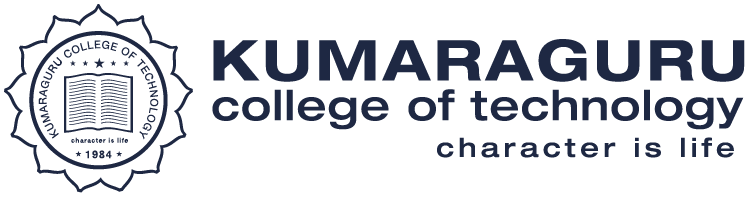 Criteria IV :  Infrastructure and Learning ResourcesKey indicator: 4.3 IT Infrastructure4.3.3 Bandwidth of Internet connection in the InstitutionS.No.DescriptionLink1Bills for bandwidth of internet connection https://naac.kct.ac.in/4/ssr/4_3_3/Bills for bandwidth of internet connection .pdf2e-copy of document of agreement with the service providerhttps://naac.kct.ac.in/4/ssr/4_3_3/e-copy of document of agreement with the service provider.pdf